                                                                                     popunjava Zagrebačka županijaIZJAVEOvom se Prijavnom obrascu prilaže slijedećeMjesto i datum: _________________________________________________________________________Pod materijalnom i kaznenom odgovornošću izjavljujem da su svi podaci navedeni u ovom Prijavnom obrascu istiniti, točni i potpuni i da razumijem odredbe vezane za Opću uredbu o zaštiti pojedinaca u vezi s obradom osobnih podataka i o slobodnom kretanju takvih podataka (potpis podnositelja prijave): _______________________________________________________________________________________Prijava se smatra valjanom kada je uz ispunjen i potpisan Prijavni obrazac priložena sva tražena dokumentacija.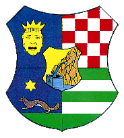 REPUBLIKA HRVATSKAZAGREBAČKA ŽUPANIJAUpravni odjel za poljoprivredu, ruralni razvitak i šumarstvoUlica grada Vukovara 72/V, 10000 ZagrebTel: 01/6009-466, 6009-426, Fax: 01/6009-474m.sesvecan©@zagrebacka-zupanija.hr www.zagrebacka-zupanija.hr               REPUBLIKA HRVATSKAZAGREBAČKA ŽUPANIJAUpravni odjel za poljoprivredu, ruralni razvitak i šumarstvoUlica grada Vukovara 72/V, 10000 ZagrebTel: 01/6009-466, 6009-426, Fax: 01/6009-474m.sesvecan©@zagrebacka-zupanija.hr www.zagrebacka-zupanija.hr               REPUBLIKA HRVATSKAZAGREBAČKA ŽUPANIJAUpravni odjel za poljoprivredu, ruralni razvitak i šumarstvoUlica grada Vukovara 72/V, 10000 ZagrebTel: 01/6009-466, 6009-426, Fax: 01/6009-474m.sesvecan©@zagrebacka-zupanija.hr www.zagrebacka-zupanija.hr               REPUBLIKA HRVATSKAZAGREBAČKA ŽUPANIJAUpravni odjel za poljoprivredu, ruralni razvitak i šumarstvoUlica grada Vukovara 72/V, 10000 ZagrebTel: 01/6009-466, 6009-426, Fax: 01/6009-474m.sesvecan©@zagrebacka-zupanija.hr www.zagrebacka-zupanija.hr               REPUBLIKA HRVATSKAZAGREBAČKA ŽUPANIJAUpravni odjel za poljoprivredu, ruralni razvitak i šumarstvoUlica grada Vukovara 72/V, 10000 ZagrebTel: 01/6009-466, 6009-426, Fax: 01/6009-474m.sesvecan©@zagrebacka-zupanija.hr www.zagrebacka-zupanija.hr               Obrazac 6.2.PRIJAVNI OBRAZAC ZA POTPORU
UZGOJ I DRŽANJE IZVORNIH I ZAŠTIĆENIH PASMINA DOMAĆIH ŽIVOTINJAU 2019. GODINIPRIJAVNI OBRAZAC ZA POTPORU
UZGOJ I DRŽANJE IZVORNIH I ZAŠTIĆENIH PASMINA DOMAĆIH ŽIVOTINJAU 2019. GODINIPRIJAVNI OBRAZAC ZA POTPORU
UZGOJ I DRŽANJE IZVORNIH I ZAŠTIĆENIH PASMINA DOMAĆIH ŽIVOTINJAU 2019. GODINIPRIJAVNI OBRAZAC ZA POTPORU
UZGOJ I DRŽANJE IZVORNIH I ZAŠTIĆENIH PASMINA DOMAĆIH ŽIVOTINJAU 2019. GODINIPRIJAVNI OBRAZAC ZA POTPORU
UZGOJ I DRŽANJE IZVORNIH I ZAŠTIĆENIH PASMINA DOMAĆIH ŽIVOTINJAU 2019. GODINIPRIJAVNI OBRAZAC ZA POTPORU
UZGOJ I DRŽANJE IZVORNIH I ZAŠTIĆENIH PASMINA DOMAĆIH ŽIVOTINJAU 2019. GODINI(popunjava pisarnica Zagrebačke županije)(popunjava pisarnica Zagrebačke županije)OPĆI PODACI O PODNOSITELJUOPĆI PODACI O PODNOSITELJUOPĆI PODACI O PODNOSITELJUOPĆI PODACI O PODNOSITELJUOPĆI PODACI O PODNOSITELJUOPĆI PODACI O PODNOSITELJUOPĆI PODACI O PODNOSITELJUOPĆI PODACI O PODNOSITELJUOPĆI PODACI O PODNOSITELJUOPĆI PODACI O PODNOSITELJUOPĆI PODACI O PODNOSITELJUOPĆI PODACI O PODNOSITELJUOPĆI PODACI O PODNOSITELJUOPĆI PODACI O PODNOSITELJUOPĆI PODACI O PODNOSITELJUOPĆI PODACI O PODNOSITELJUOPĆI PODACI O PODNOSITELJUOPĆI PODACI O PODNOSITELJUOPĆI PODACI O PODNOSITELJUOPĆI PODACI O PODNOSITELJUOPĆI PODACI O PODNOSITELJUOPĆI PODACI O PODNOSITELJUOPĆI PODACI O PODNOSITELJUOPĆI PODACI O PODNOSITELJUOPĆI PODACI O PODNOSITELJUOPĆI PODACI O PODNOSITELJUOPĆI PODACI O PODNOSITELJUOPĆI PODACI O PODNOSITELJUOPĆI PODACI O PODNOSITELJUOPĆI PODACI O PODNOSITELJUOPĆI PODACI O PODNOSITELJUOPĆI PODACI O PODNOSITELJUOPĆI PODACI O PODNOSITELJUOPĆI PODACI O PODNOSITELJUOPĆI PODACI O PODNOSITELJUOPĆI PODACI O PODNOSITELJUNAZIV PODNOSITELJANAZIV PODNOSITELJANAZIV PODNOSITELJAIME I PREZIME ODGOVORNE OSOBE PODNOSITELJAIME I PREZIME ODGOVORNE OSOBE PODNOSITELJAIME I PREZIME ODGOVORNE OSOBE PODNOSITELJAMATIČNI IDENTIFIKACIJSKI BROJ POLJOPRIVREDNOG GOSPODARSTVA MATIČNI IDENTIFIKACIJSKI BROJ POLJOPRIVREDNOG GOSPODARSTVA MATIČNI IDENTIFIKACIJSKI BROJ POLJOPRIVREDNOG GOSPODARSTVA OIB OIB OIB ORGANIZACIJSKI OBLIK PODNOSITELJAORGANIZACIJSKI OBLIK PODNOSITELJAORGANIZACIJSKI OBLIK PODNOSITELJAOPGOPGOPGOPGOPGOPGOBRTOBRTOBRTOBRTOBRTOBRTOBRTTRGOVAČKODRUŠTVOTRGOVAČKODRUŠTVOTRGOVAČKODRUŠTVOTRGOVAČKODRUŠTVOTRGOVAČKODRUŠTVOTRGOVAČKODRUŠTVOTRGOVAČKODRUŠTVOZADRUGAZADRUGAZADRUGAZADRUGAZADRUGAZADRUGAZADRUGAUDRUGAUDRUGAUDRUGAUDRUGAUDRUGAUDRUGAADRESA PREBIVALIŠTA/SJEDIŠTA(ulica i kućni broj, broj pošte, naselje)ADRESA PREBIVALIŠTA/SJEDIŠTA(ulica i kućni broj, broj pošte, naselje)ADRESA PREBIVALIŠTA/SJEDIŠTA(ulica i kućni broj, broj pošte, naselje)GRAD/OPĆINAGRAD/OPĆINAGRAD/OPĆINABROJ TEL/MOB/FAXBROJ TEL/MOB/FAXBROJ TEL/MOB/FAXWEB STRANICA/E-MAILWEB STRANICA/E-MAILWEB STRANICA/E-MAILIBANHRKATEGORIJA PODNOSITELJAKATEGORIJA PODNOSITELJA☐ KONVENCIONALNI POLJOPRIVREDNIK  PROFESIONALNI POLJOPRIVREDNIK☐ EKOLOŠKI POLJOPRIVREDNIK MLADI POLJOPRIVREDNIKFINANCIJSKI PODACI O PODNOSITELJUFINANCIJSKI PODACI O PODNOSITELJUFINANCIJSKI PODACI O PODNOSITELJUFINANCIJSKI PODACI O PODNOSITELJUFINANCIJSKI PODACI O PODNOSITELJUPOLJOPRIVREDNA PROIZVODNJA JE PRETEŽITA DJELATNOST PODNOSITELJA DA DA NE NEPODNOSITELJ JE EVIDENTIRAN U REGISTRU POREZNIH OBVEZNIKA DA DA NE NEAKO JE PODNOSITELJ EVIDENTIRAN U RPO, OBVEZNIK JE PLAĆANJA PAUŠALNOG POREZA NA DOHODAK POREZA NA DOHODAK POREZA NA DOHODAK POREZA NA DOBITPODNOSITELJ JE OBVEZNIK U SUSTAVU POREZA NA DODANU VRIJEDNOST DA DA NE NEPODACI O UZGOJU I DRŽANJU IZVORNIH I ZAŠTIĆENIH PASMINAMA U 2019. GODINI PODACI O UZGOJU I DRŽANJU IZVORNIH I ZAŠTIĆENIH PASMINAMA U 2019. GODINI KONJI (Hrvatski posavac i Hrvatski hladnokrvnjak)KONJI (Hrvatski posavac i Hrvatski hladnokrvnjak)Hrvatski posavac - kobileBroj grlaHrvatski posavac - kobileHrvatski posavacBroj grlaHrvatski posavacHrvatski hladnokrvnjak - kobileBroj grlaHrvatski hladnokrvnjak - kobileHrvatski hladnokrvnjakBroj grlaHrvatski hladnokrvnjakUKUPNOSVINJE (Turopoljska svinja)SVINJE (Turopoljska svinja)KrmačeBroj grlaKrmačeNerastiBroj grlaNerastiUKUPNOPERAD (Zagorski puran, Kokoš hrvatica)PERAD (Zagorski puran, Kokoš hrvatica)Zagorski puranBroj kljunaZagorski puranKokoš hrvaticaBroj kljunaKokoš hrvaticaUKUPNOUKUPNO KONJIIznos po grlu500,00 knUKUPNO SVINJEIznos po grlu150,00 knUKUPNO PERADIznos po kljunu30,00 knPREDLOŽENI IZNOS POTPORE (kn)PREDLOŽENI IZNOS POTPORE (kn)PREDLOŽENI IZNOS POTPORE (kn)PREDLOŽENI IZNOS POTPORE (kn)              IZJAVA O KORIŠTENIM POTPORAMA MALE VRIJEDNOSTI U PRETHODNE TRI FISKALNE GODINE              IZJAVA O KORIŠTENIM POTPORAMA MALE VRIJEDNOSTI U PRETHODNE TRI FISKALNE GODINE              IZJAVA O KORIŠTENIM POTPORAMA MALE VRIJEDNOSTI U PRETHODNE TRI FISKALNE GODINE              IZJAVA O KORIŠTENIM POTPORAMA MALE VRIJEDNOSTI U PRETHODNE TRI FISKALNE GODINE              IZJAVA O KORIŠTENIM POTPORAMA MALE VRIJEDNOSTI U PRETHODNE TRI FISKALNE GODINE              IZJAVA O KORIŠTENIM POTPORAMA MALE VRIJEDNOSTI U PRETHODNE TRI FISKALNE GODINE              IZJAVA O KORIŠTENIM POTPORAMA MALE VRIJEDNOSTI U PRETHODNE TRI FISKALNE GODINE Godina GodinaNaziv državnog tijela ili pravne osobe koje su odobrile potporu male vrijednostiNamjena ili projekt za koje je odobrena potporaIznos potpore u kunamaDatum dodjele potporeDodijeljene potpore smo opravdali i namjenski iskoristili DA/NE2017.1.2017.2.2017.3.2018.1.2018.2.2018.3.2019.1.2019.2.2019.3. Izjave su obvezni ispuniti i Podnositelji prijave koji do sada nisu koristili potpore male vrijednosti Izjave su obvezni ispuniti i Podnositelji prijave koji do sada nisu koristili potpore male vrijednosti Izjave su obvezni ispuniti i Podnositelji prijave koji do sada nisu koristili potpore male vrijednosti Izjave su obvezni ispuniti i Podnositelji prijave koji do sada nisu koristili potpore male vrijednosti Izjave su obvezni ispuniti i Podnositelji prijave koji do sada nisu koristili potpore male vrijednosti Izjave su obvezni ispuniti i Podnositelji prijave koji do sada nisu koristili potpore male vrijednosti Izjave su obvezni ispuniti i Podnositelji prijave koji do sada nisu koristili potpore male vrijednosti                        IZJAVA O NEFINANCIRANJU PRIJAVLJENOG ULAGANJA DRUGIM JAVNIM SREDSTVIMAPotvrđujem da se navedeno ulaganje u projekt, ne financira iz drugih javnih sredstava (proračuna lokalne i područne samouprave, Republike Hrvatske i/ili Europske unije).I. OBVEZNA DOKUMENTACIJA ZA  PODNOSITELJEI. OBVEZNA DOKUMENTACIJA ZA  PODNOSITELJEI. OBVEZNA DOKUMENTACIJA ZA  PODNOSITELJEDOKUMENTPOJAŠNJENJEPOTVRDAPreslika dokaza o upisu podnositelja u Upisnik poljoprivrednih gospodarstava ne stariji od 6 mjeseci od dana podnošenja prijaveIspis osnovnih podatka poljoprivrednog gospodarstva iz AGRONET sustava ili potvrda APPRRR-aPreslika ŽIRO računa podnositelja s pripadajućim IBAN brojemUgovor o otvaranju ŽIRO računa ili preslika kartice ŽIRO računa s vidljivim IBAN brojemPreslika dokaza da je grlo/kljun upisano u JRDŽ, odnosno Središnji registar kopitara i matični popis ovlaštenih organizacija za uzgoj uzgojno valjanih kopitaraPreslika dokaza da je grlo/kljun upisano u JRDŽ, odnosno Središnji registar kopitara i matični popis ovlaštenih organizacija za uzgoj uzgojno valjanih kopitaraPotvrda o nepostojanju duga podnositeljaPotvrda nadležne Porezne uprave o nepostojanju duga podnositelja po evidenciji koju vodi Porezna uprava ne starija od 30 dana od dana podnošenje prijaveInformacije i pristup osobnim podacima u smislu članaka 13., 14. i 15. Uredbe (EU) 2016/679 Europskog parlamenta i Vijeća od 27. travnja 2016. o zaštiti pojedinaca u vezi s obradom osobnih podataka i o slobodnom kretanju takvih podataka te o stavljanju izvan snage Direktive 95/46/EZ (Opća uredba o zaštiti podataka; SL EU L119)Zagrebačka županija, kao voditelj obrade, obrađuje osobne podatke podnositelja isključivo u svrhu ostvarenja prava podnositelja zahtjeva na potporu, uz napomenu kako je takva obrada nužna zbog zakonitog provođenja predmetnog postupka. Pravna osnova za obavljanje djelatnosti, a time i obradu osobnih podataka svojih i korisnika, proizlazi iz Zakona o lokalnoj i područnoj (regionalnoj) samoupravi („Narodne novine“, broj 33/01, 60/01, 129/05, 109/07, 125/08, 36/09, 36/09, 150/11, 144/12, 19/13, 137/15 i 123/17).Predmetna dokumentacija koja sadrži osobne podatke ispitanika, obzirom da je Zagrebačka županija tijelo javne vlasti u smislu Zakona o arhivskom gradivu i arhivima (NN 61/18), pohranjuje se u skladu s odredbama toga Zakona, dok se dokumenti i isprave za koje je posebnim propisom određen rok čuvanja pohranjuje u skladu s tim propisom.Podnositelj zahtjeva, budući da je obrada podataka nužna za provođenje zadaće koja se obavlja zbog javnog interesa, odnosno pri izvršavanju službene ovlasti voditelja obrade, može u smislu članka 21. stavka 6. Opće uredbe o zaštiti podataka podnijeti prigovor.  Podnositelj zahtjeva ima pravo od voditelja obrade zatražiti ispravak, brisanje i ograničenje obrade osobnih podataka, a voditelj obrade će postupiti po takvom zahtjevu ako se time ne narušavaju njegove pravne obveze. Budući da je obrada podataka nužna za obavljanje zadaća od javnog interesa, na istu se u pravilu ne primjenjuje pravo na prenosivost podataka.Osim u svrhu izvršavanja svojih javnopravnih i službenih ovlasti te zakonom propisanih obveza, osobni podaci koje voditelj obrade prikuplja ne čine se dostupnim trećim privatnim i pravnim subjektima te trećim zemljama.